BLACKJELLY
PODPORUJE PŘIROZENÉ HOJENÍ►	 Přirozená péče o kůži►	 Podporuje hojení zánětu vemene►	 Zatvrdliny opět změknouVeterinární přípravek. Ošetřující přípravek k vnějšímu použití u zvířat. Složení: Obsahuje rostlinné a éterické oleje, jako i břidlicový olej.Použití u těchto druhů zvířat: skot, prasata, koně, ovce, kozyDržitel rozhodnutí o schválení a distributor do ČR:
AMALGEROL CZ s.r.o.
Staroměstská 1
370 04 České Budějovice
Tel: +420 724 947 566
E-mail: info@amalgerol.cz
Web: www.amalgerol.czVýrobce: Hechenbichler GmbH, Cusanusweg 7, A-6020 Innsbruck, RakouskoBezpečnostní pokyny: Během práce nejíst, nepít a nekouřit. Při pozření vypláchnout ústa, poté se hodně napít vody. Nevyvolávat zvracení. Pouze pro zvířata. Uchovávat mimo dohled a dosah dětí.Skladování: Skladovat v suchých, dobře větraných místnostech při teplotě mezi + 5° C a + 25° C. Chránit před mrazem, horkem a slunečním zářením v dobře uzavřených obalech. Skladovat odděleně od potravin a krmiv. Doba použitelnosti: Při dodržení předepsaného skladování je trvanlivost až 18 měsíců od data výroby (viz číslo šarže).Likvidace: Podle možnosti celé balení spotřebovat. Nespotřebované zbytky zlikvidovat dle místních předpisů. Obal řádně vyčistit a odevzdat do sběrných surovin.POZOR 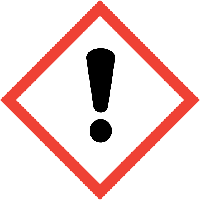 Varování
H317 Může vyvolat alergickou kožní reakci.
H319 Způsobuje vážné podráždění očí.H412 Škodlivý pro vodní organismy, s dlouhodobými účinky.
Bezpečnost:P101 Je-li nutná lékařská pomoc, mějte po ruce obal nebo štítek výrobku.P102 Uchovávejte mimo dosah dětí.P103 Před použitím si přečtěte údaje na štítku.
P261 Zamezte vdechování par.P264 Po manipulaci si důkladně omyjte ruce.
P272 Kontaminovaný pracovní oděv neodnášejte z pracoviště.
P280 Používejte ochranné rukavice/pracovní oděv/ochranné brýle/obličejový štít.P302+P352 PŘI STYKU S KŮŽÍ: Omyjte velkým množstvím vody.P305+P351+P338 PŘI ZASAŽENÍ OČÍ: Několik minut opatrně vyplachujte vodou. Vyjměte kontaktní čočky, jsou-li nasazeny, a pokud je lze vyjmout snadno. Pokračujte ve vyplachování.P333+P313 Při podráždění kůže nebo vyrážce: Vyhledejte lékařskou pomoc/ošetření.P337+P313 Přetrvává-li podráždění očí: Vyhledejte lékařskou pomoc/ošetření.P362+P364 Kontaminovaný oděv svlékněte a před opětovným použitím vyperte.P501 Obsah/nádobu likvidujte v souladu s místními/regionálními/mezinárodními předpisy.
Výrobek: Sulfonic acids, shale-oil, sodium salts (CAS-Nr.: 93686-18-1)APLIKACEProstředek pro ošetření zvířat v zemědělství. Pro podporu přirozeného hojení po zánětech jako i k ošetření kůže.BLACKJELLY po zánětech:  2 x denně po dobu jednoho týdne nanést ve slabé vrstvě na vemeno a vmasírovat.BLACKJELLY k ošetření pokožky: Místa na pokožce řádně očistit, následně nanést ve slabé vrstvě BLACKJELLY a vmasírovat. Vhodný pro použití na vnitřní strany stehen u mléčných krav a na pupky mladých zvířat.Číslo šarže:Datum exspirace:Číslo schválení: 042-05/C